НОД ФЭМП. «В гостях у Считалочки»Материалы: Набор цифр (от 1 до 5), цифры из набора от 1 до 5. Сегодня нас пригласила в гости фея Считалочка. Она любит считать.Для того, чтобы отправиться к ней в гости, нужно проговорить считалочку. Приготовьте свои ручки и считайте вместеДружат в нашей группе девочки и мальчики,Мы с тобой подружим маленькие пальчики1,2,3,4,5!Начинаем счет опять!1,2,3,4,5! -Вот и кончили считать!Фея Считалочка приготовила задание, просит посчитать зайчиков.Нам понадобится набор цифр от 1 до 5. Я прочитаю стих о зайчиках, а вам нужно в нужном месте поднять цифру, которая соответствует количеству зайчиков.Бежал заяц вдоль равнины, а значит заяц был одинК нему зайчиха прибежала, тогда всего два зайца сталоЕще один к ним сел, смотри. Теперь уж зайцев стало триМчит новый заяц «Путь мне шире» И стало их теперь четыреВот бежит один опять, теперь уж зайцев стало пятьИгра «Скажи наоборот» (с мячом)           Большой….-маленькийВысокий….-низкийДлинный….-короткийТолстый….-тонкийШирокий…-узкий 3. Игра «Когда это бывает?»Завтракаем мы утром, а ужинаем… (вечером)Спим мы ночью, а делаем зарядку …...(утром)Солнце светит днем, а луна …..( ночью)Ужинаем мы вечером, а обедаем …...(днем)В садик мы идем утром, а из садика …...(вечером)4. Физминутка-Сначала буду маленьким,-К коленочкам прижмусь (Дети приседают)- Потом я вырасту большим.- До лампы дотянусь. (Дети выпрямляются и тянуться вверх)5. задание: «Цифры рассыпались».Чтобы вернуться домой, нужно собрать по порядку цифры, которые рассыпались.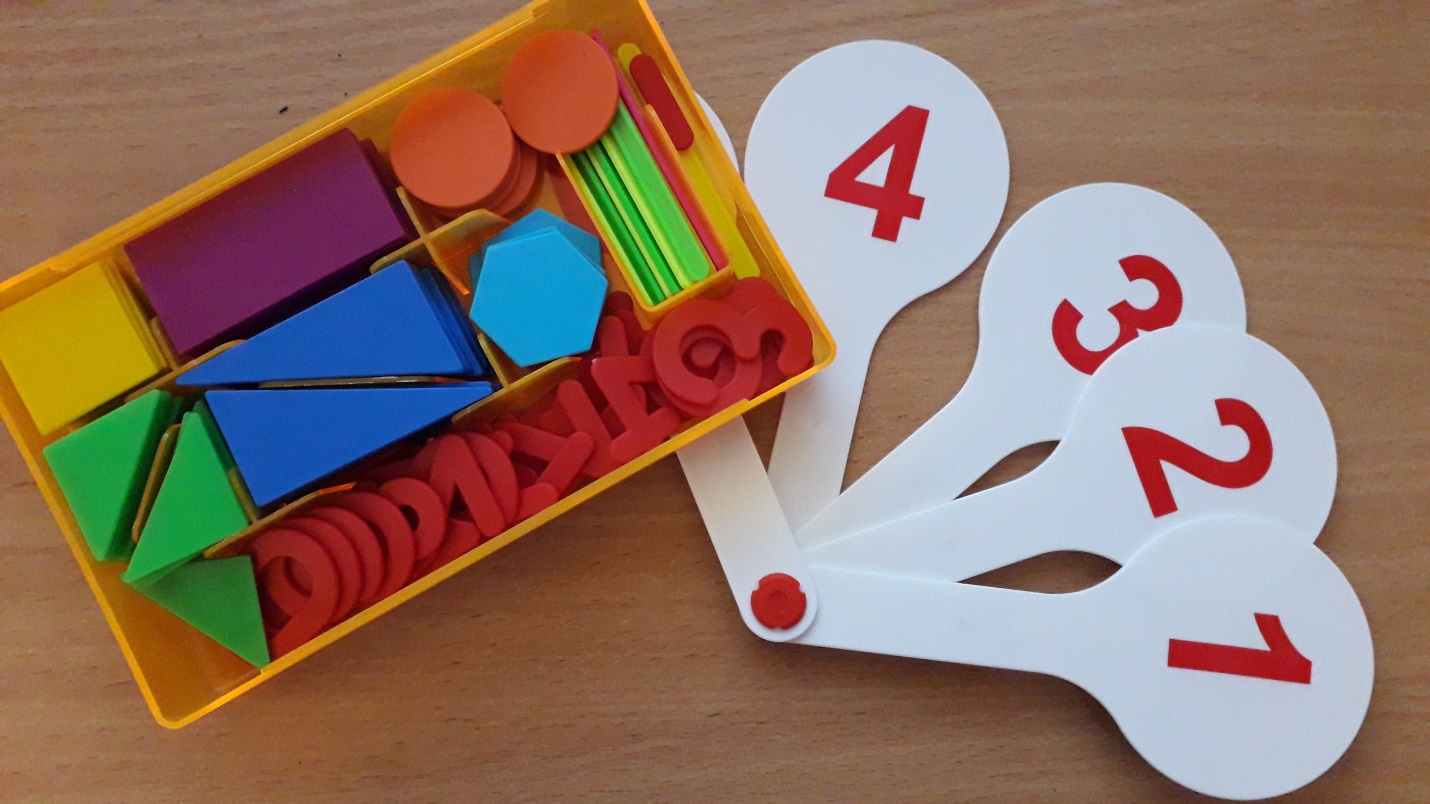 